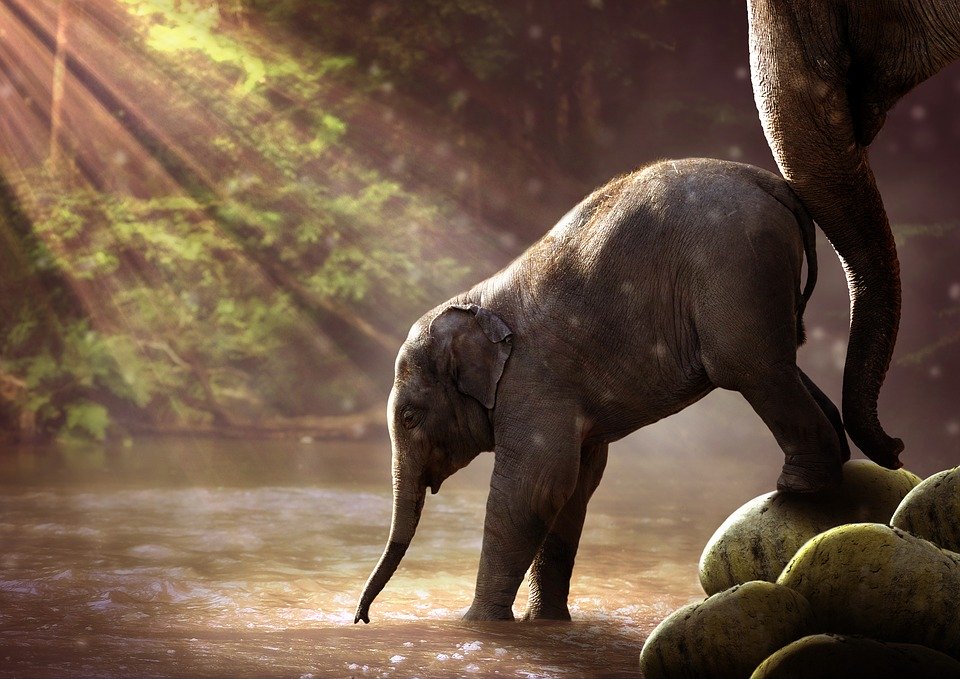 MUTMUTMUTMUTMUTMUTMUTMUTMUTMUTMUTMUTTrau dich! Sei mutig! Kein Übel ist so schlimm, wie die Angst davor.Sei mutig! Und wenn du es nicht bist, dann tue einfach so.Angst beginnt im Kopf. Mut aber auch.Es gehört oft mehr Mut dazu, seine Meinung zu ändern, als ihr treu zu bleiben.Wenn du etwas wagst, wächst dein Mut. Wenn du zögerst, wächst deine Angst. Sei mutig genug, um dich zu verändern.Mit Mut fangen die schönsten Geschichten an.Mut steht am Anfang des Handelns, das Glück am Ende. Manchmal zeigt sich der Weg erst, wenn man anfängt ihn zu gehen.Mutig zu sein bedeutet  nicht, keine Angst zu haben, sondern es trotzdem zu tun.Jetzt ist die Zeit, um mutig zu sein, etwas Neues zu beginnen und den Zauber des Neuanfangs zu spüren.Mut ist der Zauber, der Träume Wirklichkeit werden lässt.